TRIBUNAL SUPERIOR DEL DISTRITO JUDICIAL DE BOGOTA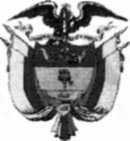 SALA CIVILLA SECRETARÍA DE LA SALA CIVIL DEL TRIBUNAL SUPERIOR DEL DISTRITO JUDICIAL DE BOGOTÁ D.C.AVISAQue mediante providencia calendada TREINTA Y UNO (31) de ENERO de DOS MIL DIECIOCHO (2018), la H. Magistrada ADRIANA LARGO TABORDA, ADMITIÓ dentro de la acción de tutela instaurada por LUZ DARY BARON RINCON contra JUZGADO 20 CIVIL DEL CIRCUITO DE BOGOTA Y OTRA , con número de radicación . 110012203000201800325. Por lo tanto se pone en conocimiento GERMAN ALFREDO JIMENEZ LEON Y JULIO CELESTINO FUENTES AGAMEZSe fija el presente aviso en la cartelera física de la Sala Civil del Tribunal Superior del Distrito Judicial de Bogotá D.C, por el término de un (1) día.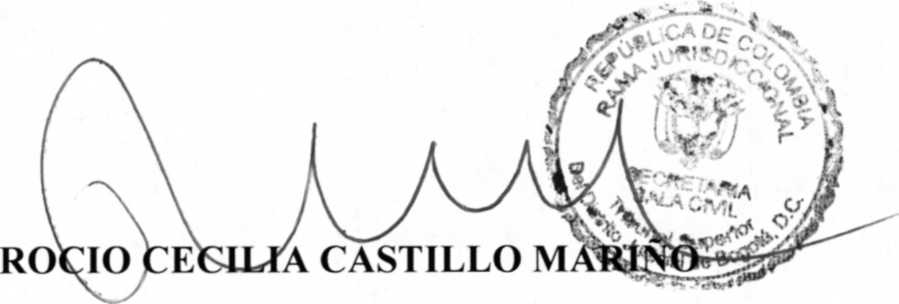 SECRETARIASE FIJA EL 8 FEBRERO DE 2018 A LAS 08:00 A.M. VENCE: EL 8 FEBRERO DE 2018 A LAS 5:00 P.M.TRIBUNAL SUPERIOR DEL DISTRITO JUDICIAL DE BOGOTA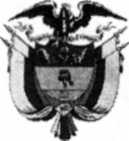 SALA CIVILLA SECRETARÍA DE LA SALA CIVIL DEL TRIBUNAL SUPERIOR DEL DISTRITOJUDICIAL DE BOGOTÁ D.C.AVISAQue mediante providencia calendada TREINTA Y UNO (31) de ENERO de DOS MIL DIECIOCHO (2018), la H. Magistrada ADRIANA SAAVEDRA LOZADA, NEGÓ dentro de la acción de tutela instaurada por MARIA ISABEL ARANGO HENAO contra de la PROCURADURIA GENERAL DE LA NACION, con número de radicación 11001220300020180022700. Por lo tanto se pone en conocimiento A CUANTO TERCERO CON INTERESES CONSIDERE TENER DENTRO DEL PRESENTE ASUNTO.SECRETARIA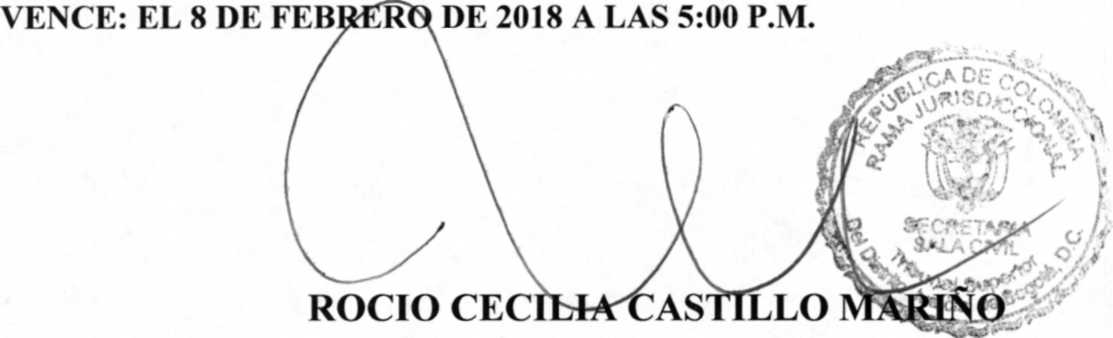 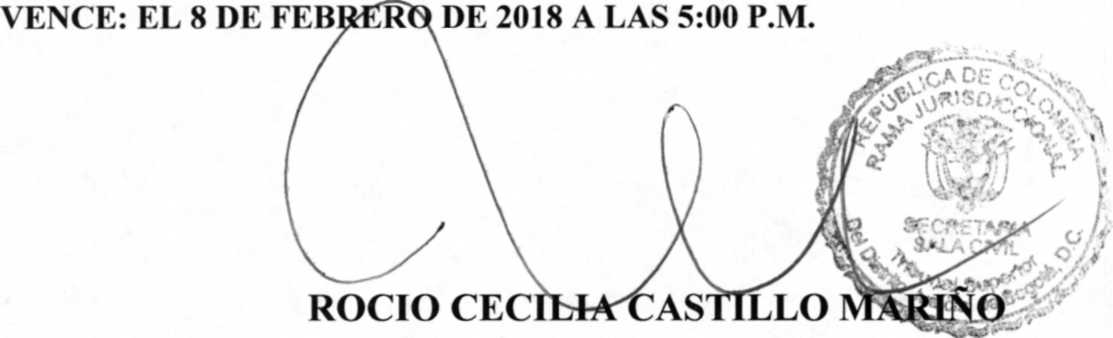 Se fija el presente aviso en la cartelera física de la Sala Civil del Tribunal Superior del Distrito Judicial de Bogotá D.C, por el término de un (1) día.Rama JudicialTRIBUNAL SUPERIOR DEL DISTRITO JUDICIAL DE BOGOTA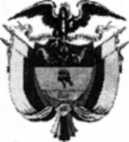 SALA CIVILLA SECRETARÍA DE LA SALA CIVIL DEL TRIBUNAL SUPERIOR DEL DISTRITO JUDICIAL DE BOGOTÁ D.C.AVISAQue mediante providencia calendada TREINTA Y UNO (31) de ENERO de DOS MIL DIECIOCHO (2018), la H. Magistrada ADRIANA SAAVEDRA LOZADA, NEGÓ dentro de la acción de tutela instaurada por ALIANZAS EFECTIVAS S.A.S contra de la ELITE INTERNACIONAL AMERICAS SAS EN LIQUIDACION JUDICIAL POR INTERVENCION, con número de radicación 11001220300020180021600. Por lo tanto se pone en conocimiento A CUANTO TERCERO CON INTERESES CONSIDERE TENER DENTRO DEL PRESENTE ASUNTO.Se fija el presente aviso en la cartelera física de la Sala Civil del Tribunal Superior del Distrito Judicial de Bogotá D.C, por el término de un (1) día.SECRETARIA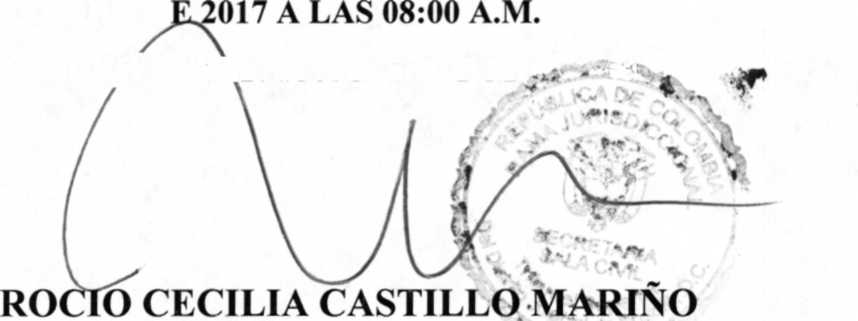 TRIBUNAL SUPERIOR DEL DISTRITO JUDICIAL DE BOGOTA SECRETARIA SALA CIVIL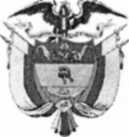 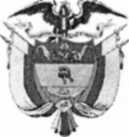 LA SUSCRITA SECRETARIA DELA SALA CIVIL DEL TRIBUNAL SUPERIOR EL    DISTRITO JUDICIAL DE BOGOTA D. C.AVISAAl señor PLUTARCO QUINTERO CASTRO que mediante oficio OPSC N°0047 del 7 de febrero de 2018, se remitió por competencia su derecho de petición radicado el día Io de febrero del año en curso a la señora Juez 42 Civil Municipal de Bogotá, en lo tocante al trámite dado a la ACCION DE TUTERLA con radicado N° 2018-0001-00, en donde funge como accionante el señor PLUTARCO QUINTERO CASTRO contra ELVIRA VARGAS RUBIO.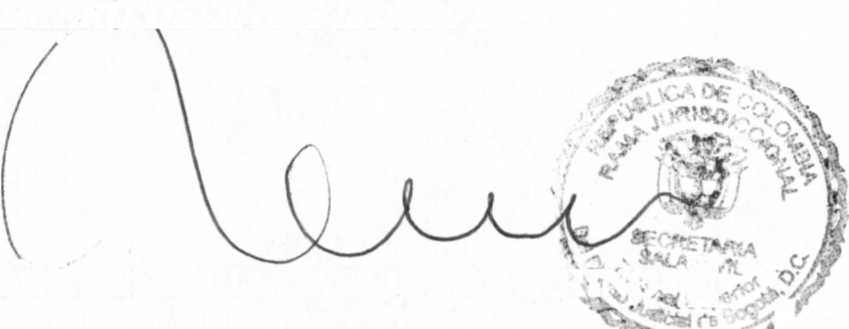 SE FIJA EN LUGAR PÚBLICO DE LA SECRETARIA: EL DIA 8 DE FEBRERO DE 2018 a las 08:00 am Se desfijará:ROÍÍO CECILIA CASTILLO MARÍÑO JSECRETARIA	; ^Bogotá, D.C, Av. Calle 24 N° 53 - 28 Torre C Oficina 305 Conmutador 4233390 Ext. 8349-8352-Fax: 8350, 8351 secsctribsupbta@cendoj.ramajudicial.gov.coEL DÍA 8 DE FEBRIfKODE 2018 a las 5:00 pm